Protokol o hodnoceníkvalifikační práce Název bakalářské práce: Mé místo je tento světPráci předložil student:  Klára FOJTŮStudijní obor a specializace:  Sochařství, specializace Socha a prostorHodnocení oponenta prácePráci hodnotil:  Doc. MgA. Benedikt Tolar  Cíl práceCíl práce tak jak jej ve své teoretické části práce Klára deklaruje je dle mého názoru naplněn. Stručný komentář hodnotiteleKlára ve své teoretické části BP poměrně podrobně intepretuje každý model z hlediska prostoru, jeho prostupnosti a naší schopnosti jej vnímat nikoliv pouze jako trajektorii, ale také jako symbol. Osobně bych měl tendenci prostup do neznámého prostoru znázornit nějakou "zatáčkou", něčím, co je za horizontem, a co ještě není vidět. V rozporu mezi autorčinou interpretací a formálním zpracováním objektu spatřuji drobný problém. Klára se ve své teoretické práci zmiňuje o inspiračních zdrojích (jako jedna z mála). Ano, David Nash je z jejích prací cítit. Ale já v nich cítím souznění s pracemi J. Koblasy, J. Beránka a ve výsledném díle také L. Míška. Výsledkem tvorby Kláry Fojtů je dobrá socha. Z několika modelů, které Klára předložila, si vybrala pro realizaci dílo "Průnik". Klára mne nadchla velkou variabilitou a komplexností tvorby, doložitelnými spoustou modelů. Osobně bych váhal, který z nich vybrat pro závěrečnou realizaci. Všechny jsou výborné. Zároveň je odedávným problémem dosáhnout při zvětšování modelu stejné kvality u výsledného díla. Doufal jsem, že finální artefakt bude působit monumentálněji a také, že se v něm zúročí Klářiny experimenty s barvou v objektu. Přes všechny uvedené výtky, považuji práci za velmi zdařilou. Vyjádření o plagiátorství    Dle mého názoru se o plagiátorství mluvit nedá. Navrhovaná známka a případný komentář Z uvedených důvodů v tuto chvíli navrhuji známku výborně.Datum:					Podpis:	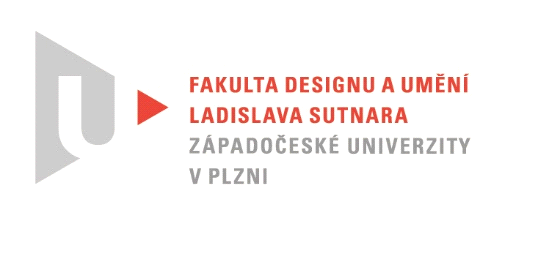 